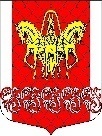 Муниципальное образование
«Кисельнинское сельское поселение»Волховского муниципального района 
Ленинградской областиПРОТОКОЛ ПУБЛИЧНЫХ СЛУШАНИЙ  № 02по проекту бюджета  муниципального образования «Кисельнинское сельское поселение» Волховского муниципального района Ленинградской области на  2023 года и плановый период 2024-2025 г.г.Дата: 16  декабря  2022 года Время: 16:00                                                           Место: д. Кисельня,  ул. Центральная, д. 23, МБУК «Кисельнинский Дом Культуры»Инициатор: Совет депутатов МО Кисельнинское СПОснование: ст. 28 Федерального закона от 06.10.2003 N 131-ФЗ  "Об общих принципах организации местного самоуправления в Российской Федерации", ст. 13 Устава МО Кисельнинское СП, решение Совета депутатов  МО Кисельнинское СП от 25 ноября  2022 года № 31 О принятии проекта бюджета муниципального образования «Кисельнинское сельское поселение»  Волховского муниципального района Ленинградской области  на 2023 год и  плановый период 2024-2025 г.г. в первом чтении и  проведении публичных слушаний по проекту бюджета»Информация об оповещении жителей о месте и времени проведения публичных слушаний: размещение на информационных стендах и официальном сайте кисельня.рфПовестка публичных слушаний: обсуждение проекта бюджета муниципального образования «Кисельнинское сельское поселение» Волховского муниципального района Ленинградской области на  2023 года и плановый период 2024-2025 г.г.Присутствовали: комиссия по проведению публичных слушаний в количестве 4-х человек в следующем составе:- Киселев В.В., председатель комиссии, глава МО Кисельнинское СП-Петров Р.А., заместитель председателя комиссии, депутат МО Кисельнинское СП, заместитель главы МО Кисельнинское СП-Абаканович Т.А., секретарь комиссии, депутат МО Кисельнинское СП, секретарь Совета депутатов МО Кисельнинское СП-Румянцева О.А., член комиссии, заведующая сектором финансов, экономики, бухгалтерии, муниципального задания администрации МО Кисельнинское СП-Белугин С.Г., глава администрации МО Кисельнинское СП-Сальникова А.М., специалист 1 категории сектора по общим и социальным вопросам, безопасности, ЖКХ администрации МО Кисельнинское СП.Общее количество присутствующих участников – 6 человек. Граждане МО Кисельнинского сельского поселения на публичных слушаниях не присутствовали.Киселев В.В., председатель комиссии, открыл публичные слушания по проекту бюджета муниципального образования «Кисельнинское сельское поселение» Волховского муниципального района Ленинградской области на  2023 года и плановый период 2024-2025 г.г. Также проинформировал по существу обсуждаемого вопроса, его значимости, порядке проведения слушаний, участниках слушаний.Председательствующий на публичных слушаниях предложил следующий
порядок работы: заслушать доклад по рассматриваемому вопросу, заслушать
замечания, предложения, проголосовать за принятие Заключения.Публичные слушания не являются формой осуществления власти населением. Их целью является выявление коллективного мнения либо ясно выраженных расхождений во мнениях. Конечная цель такого обсуждения - выработка рекомендаций по общественно значимым вопросам либо получение общественной оценки правового акта.Согласно листа регистрации участников публичных слушаний, граждане участие в публичных слушаниях не приняли. Участие граждан в публичных слушаниях — это реализация их права «участвовать в его обсуждении». Никто не может быть принужден к выражению мнения относительно представленного на публичные слушания проекта бюджета на 2023 г. плановый период 2024-2025 г.г.Обращений и замечаний по проекту бюджета от граждан поселения в комиссию не поступило. Однако, 02.12.2022 года в адрес Совета депутатов МО Кисельнинское СП поступило предложение Волховского городского прокурора о внесении изменений в проект бюджета на 2023 год и плановый период 2024-2025 г.г. для рассмотрения на публичных слушаниях по проекту бюджета. Суть предложения - увеличение расходной части бюджета на исполнение следующих решений Волховского городского суда по иску  Волховского городского прокурора:- административное дело № 2а-965\2020 об установлении  муниципальной системы оповещения и информирования населения о чрезвычайных ситуациях в 17-ти населенных пунктах;- административное дело № 2а-496\2022 об обязании  выполнить схемы электроснабжения котельных, расположенных  в д. Кисельня по ул. Центральная, 27А и  Северная, 6.Согласно коммерческим предложениям общая сумма на исполнение вышеперечисленных решений суда составит около 15 млн. руб.Далее председатель комиссии сообщил, что на заседании Совета депутатов 25.11.2022 года  был рассмотрен в первом чтении и принят проект бюджета муниципального образования «Кисельнинское сельское поселение» на 2023 год и плановый период 2023-2024 г.г. Утверждены основные характеристики бюджета МО Кисельнинское СП Волховского муниципального района на 2023 год:- прогнозируемый общий объем доходов бюджета МО Кисельнинское СП Волховского муниципального района в сумме 39759,1 тысяч рублей;- общий объем расходов бюджета МО Кисельнинское СП Волховского муниципального района в сумме 39759,1 тысяч рублей;- прогнозируемый дефицит бюджета МО Кисельнинское СП Волховского муниципального района в сумме 0,0 тысяч рублей.Утверждены основные характеристики бюджета МО Кисельнинское СП Волховского муниципального района на плановый период 2024-2025 г.г.:- прогнозируемый общий объем доходов бюджета МО Кисельнинское СП Волховского муниципального района на 2024 год в сумме 32201,1 тысяч рублей, и на 2025 год в сумме 28161,6 тысяч рублей;- общий объем расходов бюджета МО Кисельнинское СП Волховского муниципального района на 2024 год в сумме 32201,1 тысяч рублей, в том числе условно утвержденные расходы  в сумме  451,8 тысяч рублей, и на 2025 год в сумме 28161,6 тысяч рублей, в том числе условно утвержденные расходы  в сумме  1408,1 тысяч рублей;- прогнозируемый дефицит бюджета МО Кисельнинское СП Волховского муниципального района на 2024 год в сумме 0,0 тысяч рублей и на 2025 год в сумме 0,0 тысяч рублей.Утверждены источники внутреннего финансирования дефицита бюджета МО Кисельнинское СП Волховского муниципального района на 2023 год и плановый период 2024-2025 г.г. Зачитан проект бюджета.
При формировании проекта бюджета МО Кисельнинское СП 
руководствовались прогнозом социально-экономического развития сельского поселения на 2023 год и на плановый период 2024 и 2025 годов и основными направлениями налоговой политики поселения.
При формировании расходной части сельского поселения заложен принцип
бюджетной политики – исполнение действующих расходных обязательств,
реализация уже принятых решений.Председатель комиссии предложил высказать вопросы, замечания, предложения.
У присутствующих замечания, предложения отсутствуют. Тогда Киселев предложил обсудить предложение Волховского городского прокурора.ВЫСТУПИЛИ: Петров Р.А, зам. главы МО Кисельнинское СП, зам. председателя комиссии, который высказал следующее мнение: в связи с прохождением в 2022 году отбора в федеральные и региональные программы на 2023 год, требующие существенного софинансирования из местного бюджета МО, включение в бюджет на 2023 год денежных средств для исполнения решения суда по не предоставляется возможным. Предлагается принять следующее решение:
1. Признать публичные слушания по проекту бюджета муниципального образования «Кисельнинское сельское поселение» Волховского муниципального района Ленинградской области на  2023 года и плановый период 2024-2025 г.г. состоявшимися.
2. Представленный проект бюджета бюджета муниципального образования «Кисельнинское сельское поселение» Волховского муниципального района Ленинградской области на  2023 года и плановый период 2024-2025 г.г. одобрить.3.Предложение Волховского городского прокурора отклонить в связи с прохождением в 2022 году отбора в федеральные и региональные программы на 2023 год, требующие существенного софинансирования из местного бюджета МО. О принятом решении сообщить Волховскому городскому прокурору.
4. Рекомендовать Совету депутатов МО Кисельнинское СП  принять бюджет
муниципального образования муниципального образования «Кисельнинское сельское поселение» Волховского муниципального района Ленинградской области на  2023 года и плановый период 2024-2025 г.г. без учета предложения Волховского городского прокурора.Голосовали «За» - 6 человек, «против» - нет, «воздержалось» - нет.В результате  обсуждения и  обмена мнениями при открытом голосовании участники публичных слушании  приняли решение:
1. Признать публичные слушания по проекту бюджета муниципального образования «Кисельнинское сельское поселение» Волховского муниципального района Ленинградской области на  2023 года и плановый период 2024-2025 г.г. состоявшимися.
2. Представленный проект бюджета бюджета муниципального образования «Кисельнинское сельское поселение» Волховского муниципального района Ленинградской области на  2023 года и плановый период 2024-2025 г.г. одобрить.3.Предложение Волховского городского прокурора отклонить в связи с прохождением в 2022 году отбора в федеральные и региональные программы на 2023 год, требующие существенного софинансирования из местного бюджета МО. О принятом решении уведомить Волховского городского прокурора.
4. Рекомендовать Совету депутатов МО Кисельнинское СП  принять бюджет
муниципального образования муниципального образования «Кисельнинское сельское поселение» Волховского муниципального района Ленинградской области на  2023 года и плановый период 2024-2025 г.г. без учета предложения Волховского городского прокурора.Председатель                                                                                            Киселев В.В.Секретарь                                                                                                  Абаканович Т.А.